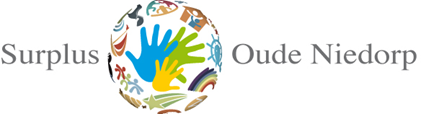 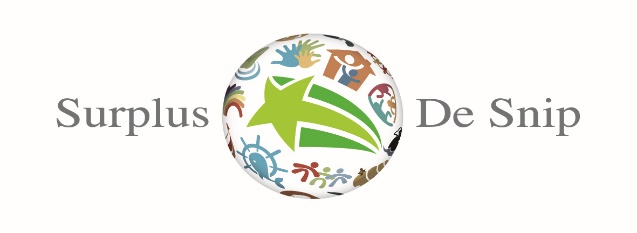 Protocol sociale veiligheidInleidingHet is belangrijk dat een leerling zich gewaardeerd voelt, onafhankelijk kan denken en zijn eigen persoonlijkheid ontwikkelt. Op onze school kun je zijn wie je bent, maar leer je tegelijkertijd dat dit het beste werkt in een positieve omgeving. Een zogeheten positieve groep is een leer- en leefomgeving waar verschillen geaccepteerd worden en plezier en respect belangrijke uitgangspunten zijn. Op Obs De Snip leren we de kinderen verantwoordelijkheid te dragen voor zichzelf èn voor de groep. Ons streven is dat zij deze gedachte meedragen in hun verdere leven. Daarom is ons motto:Samen leven is samen lerenEen leerling werkt aan bepaalde competenties (vaardigheid of bekwaamheid) tijdens zijn schoolloopbaan: zelfbewustzijn, bewust zijn van de ander, relaties kunnen aangaan en keuzes kunnen maken. Ons klimaat is gebaseerd op rust, regelmaat en structuur. De regels zijn door de gehele school eenduidig. Met behulp van de methode ‘Grip op de Groep’ werken wij aan een positief schoolklimaat, waarbij een beroep wordt gedaan op zelfreflectie. Dit protocol is hier een verlenging van. Ondanks het stimuleren en creëren van een positief klimaat kan het voorkomen dat er sprake is van ongewenst gedrag. Dit kan in zo’n mate zijn dat de les en de positieve omgeving, of zelfs de veiligheid van de omgeving, in het geding komt. Om die reden is dit protocol geschreven. Op het moment dat er een conflictsituatie dreigt te komen of al is ontstaan volgt de leerkracht vaste stappen, zoals beschreven in dit protocol, om zowel de rust in de groep als bij de betrokken leerling èn zichzelf te herstellen. Zelfreflectie en reflectie op het gebeurde zijn hierbij belangrijke onderdelen. Om duidelijk te maken wat wij onder ongewenst gedrag verstaan geven we hieronder enkele voorbeelden:Fysiek geweld zoals slaan, schoppen, bijten, duwen, trekken, knijpen, krabben, knietje geven, haren trekken, met materialen gooien, etc.Vernielingen (materialen van school of andere leerlingen)Stelen of afpakken van spullenVerbaal geweld zoals schelden, schreeuwen, intimideren, dreigen, dwingen, brutaal/grote mond, etc.Negeren van regels en afspraken, niet luisteren, negeren leerkracht, etc.Weglopen uit de klas/uit school/van schoolplein af, bewust verstoppenDe leerkracht/school bepaalt en schat in, in hoeverre en in welke mate gedrag als ongewenst wordt gezien. In dit plan van aanpak gaat het om een time-out binnen de klas of binnen de school. Komt het voor dat een leerling meerdere keren een time-out heeft gekregen binnen een bepaalde periode dan wordt het protocol Schorsing en verwijdering gehanteerd. Dit geldt ook als er sprake is van ernstig bedreigend of agressief gedrag. In het protocol Schorsing en verwijdering kunt u hier meer over lezen. Het doel van een time-outHet inzetten van een time-out gebeurt alleen als een positieve benadering of toespreken niet (meer) voldoende is. Binnen de groep noemen we dit een time-out, buiten de groep heet dit een switch. Een eerste doel is het handhaven of terugkeer van de rust en veiligheid in de groep. Een tweede doel is dat de betrokken leerling zich bewust wordt van zijn eigen gedrag, waardoor het ongewenste gedrag veroorzaakt wordt en wat hij nodig heeft om dit gedrag te veranderen. Een derde doel is dat ook de leerkracht een actieve rol speelt. Hij reflecteert op de situatie èn op zijn eigen handelswijze. Het laatste doel is dat de relatie tussen leerling en leerkracht positief blijft.  Deze doelen tezamen werken aan een beter school- en klassenklimaat en de ontwikkeling van de eerdergenoemde competenties die wij voor elke leerling belangrijk achten.De time-out vervangt hiermee ook het ‘op de gang zetten’ van een leerling. Wij zijn van mening dat deze maatregel niet bijdraagt aan een positieve ontwikkeling van de leerling. Er is dan namelijk geen feedback, onvoldoende toezicht, geen leereffect en mogelijk het voortduren van ongewenst gedrag op de gang. Wij zijn ons ervan bewust dat reflecteren op eigen gedrag een leerproces is bij kinderen en dat ze vanaf de leeftijd van ongeveer 8 jaar in staat zijn om naar hun eigen gedrag te kijken. Op jongere leeftijd hebben ze hier (veel) meer begeleiding bij nodig en moet het reflecteren vooral worden voorgedaan. Wij denken met deze manier van werken de leerlingen voldoende handvatten te kunnen geven om deze vaardigheid te kunnen ontwikkelen. Twee vormen time-out Op Obs De Snip werken we met twee vormen van time-out:Time-out: in de klasSwitch: buiten de klas, maar binnen de schoolTime-out (in de klas)Leerling krijgt een waarschuwing, zowel ongewenst als gewenst gedrag wordt benoemd.Als gedrag voortduurt wordt de leerling naar de time-out plek binnen de klas verwezen. Leerling zet time-timer op 5 minuten en start met de opdracht die klaarligt (door leerkracht zelf te bepalen).Na afloop meldt de leerling zich bij de leerkracht en wordt een kort oplossingsgericht gesprek gevoerd: hoe kan het de volgende keer anders?Deze time-out kan meerdere keren ingezet worden. Regels: Leerling loopt zonder commentaar naar de time-out plek.Leerling stoort niet bij het lopen naar en zitten op de time-out plek. Leerling start direct met het zetten van de time-timer en opdracht. Switch buiten de klasWordt ingezet bij uitblijven gewenst gedrag tijdens/na time-out in de klas of bij zodanig ernstig gedrag dat een time-out in de klas niet voldoende is.Leerling gaat naar de afgesproken plek.Leerling zet de time-timer op 10 minuten en vult het ‘time-out & switch’ formulier in. Na afloop gaat de leerling terug naar de klas en gaat daar verder met het werk, het formulier neemt de leerling mee. De leerkracht reageert pas bij het eerst getoonde positieve gedrag. Op dezelfde dag is er een nagesprek tussen leerkracht en leerling a.d.h.v. het ingevulde formulier.Op dezelfde dag worden de ouders ingelicht en komt er een aantekening in de klassenmap (bij dagevaluatie) en in het leerlingdossier. Het gemaakte verslag dient ondertekend te worden door de ouders (in ieder geval ‘voor gezien’). Bij deze fase gelden dezelfde regels als bij de time-out in de klas. Regels en afsprakenDe werkwijze van de time-out wordt eerst aangeleerd in een rustige, positieve setting. De leerlingen leren hierbij waar ze heen moeten, wat er van ze verwacht wordt, wat het doel is, wat de gevolgen zijn en wanneer het klaar is. Ook wordt uitgelegd wanneer een time-out wordt ingezet; bij welke vormen van ongewenst gedrag. Dit wordt geplaatst in een breder programma gericht op de sociaal-emotionele ontwikkeling waarbij de nadruk altijd ligt op gewenst gedrag. In elke klas is een time-out plek aanwezig. Deze plek is goed zichtbaar en tegelijkertijd apart van andere leerlingen. Er is een timetimer of klokje aanwezig.Er is een vaste time-out & switch plek buiten de klas. Op dagen dat directie/IB aanwezig is in de directieruimte, anders in een vooraf afgesproken aangrenzende klas. Hier ligt het time-out & switch formulier (bijlage 1) klaar, een time-timer en een potlood. Bij leerlingen die nog niet (voldoende) kunnen lezen of schrijven wordt het formulier samen met de toezichthouder ingevuld, tenzij dit een leerkracht is die op dat moment voor de klas staat. Dan is er een andere opdracht en wordt het formulier op een later tijdstip met de leerkracht ingevuld tijdens het nagesprek. Bij de time-out & switch plek is altijd toezicht. Ook in de gymzaal en op het plein zijn er vaste plekken voor een time-out. Is er sprake van het inzetten van een time-out & switch tijdens gymles of buitenspelen, dan gelden dezelfde plekken als in de klas. Als een leerling naar de time-out & switch plek wordt gestuurd, vult de leerkracht het ABC-schema (bijlage 2) in. Deze is te vinden in de groepsmap. Dit geldt voor leerlingen vanaf groep 4. Voor de leerlingen van groep 1 t/m 3 is er geen time-out & switch formulier. Deze leerlingen hebben een werkopdracht. De time-out plek wordt hier ook anders benoemd (nadenkhoekje o.i.d.) en het reflecteren op het gedrag gebeurt daarna samen met de leerkracht (wat is er gebeurd, welk gedrag wil ik wel zien).Bij het geven van een time-out & switch worden de ouders geïnformeerd en komt er een aantekening in het leerlingdossier. Bij verbale of fysieke agressie of negeren van correcties van de leerkracht wordt direct de time-out & switch ingezet. Het gemiste werk vanwege een time-out & switch wordt na schooltijd ingehaald. De leerkracht bepaald, eventueel in overleg met de ouders of dit thuis of op school gebeurt. Bij de tweede/derde keer time out & SwitchEr vindt wederom een gesprek plaats met de ouders, leerkracht en leerling. Sanctie tweede keer: de leerling dient een dag in een andere klas te werken. Sanctie derde keer: de leerling dient een dag bij de directie te werken. Na inzet van deze sancties wordt het ‘Protocol Schorsing en Verwijdering’ in gang gezet bij volgende gebeurtenissen omtrent ongewenst gedrag.Fases:Een leerling komt in een fase als er sprake is van een van de volgende sancties:Time-out binnen de klasTime-out buiten de klas: SwitchDag in een andere klasDag bij de directieIn werking stellen ‘Protocol Schorsing en Verwijdering’Na elke vakantie (inclusief zomervakantie) kàn een leerling teruggezet worden naar fase 0. Dit geldt voor de fases 1, 2 en 3. Als blijkt dat een leerling meerdere malen ongewenst gedrag laat zien dan blijft deze leerling in dezelfde fase. School bepaalt wanneer een leerling wordt teruggezet. In ieder klassenlogboek wordt op een formulier (zie bijlage 3) bijgehouden welke leerling in welke fase zit. Fase 0 wordt hierop niet aangegeven, de overige fases wel.  Het is de verantwoordelijkheid van de leerkracht om dit formulier adequaat in te vullen. Bijlage 1Time-out & SwitchNaam: ______________ 						datum: Groep: ___									nummer: Bijlage 2Reflectieschema bij inzetten time-out & SwitchNaam leerling	:Groep			:Datum		:Nummer		:Ingevuld door	:Besproken met ouders ja / nee   op:  __  / __  / 20__Bijlage 3	                                       Groep: ___                                    Protocol sociale veiligheidWeet je wat je moest doen?                                  ja / neeWil je doen wat de juf/meester vraagt?                 ja / neeKun je wel doen  wat de juf/meester vraagt?         ja / neeWat gebeurde er?Wat voelde je?Wat dacht je?Wat deed je?Wat gebeurde er daarna?Wat deed je goed?Wat kan er de volgende keer anders? Wat moet je doen zodat je in de klas kunt blijven?Welke afspraken kunnen we hierover maken?Wie of wat heb je daarbij nodig?AanleidingWat gebeurde er vooraf, wie waren er bij betrokken?BeschouwingOmschrijf het gedrag, wat gebeurde er precies? Hoe is dit conflict ontstaan? Mogelijke oorzaken. Reflectie op eigen handelswijze: wat ging goed/wat kan beter?ConsequentiesWat was het gevolg, resultaat nagesprek, welke afspraken zijn gemaakt? Wat kan de volgende anders in mijn handelswijze? NaamDatumOmschrijving gedragFaseDatum fase verder/terug Ouders ingelicht 